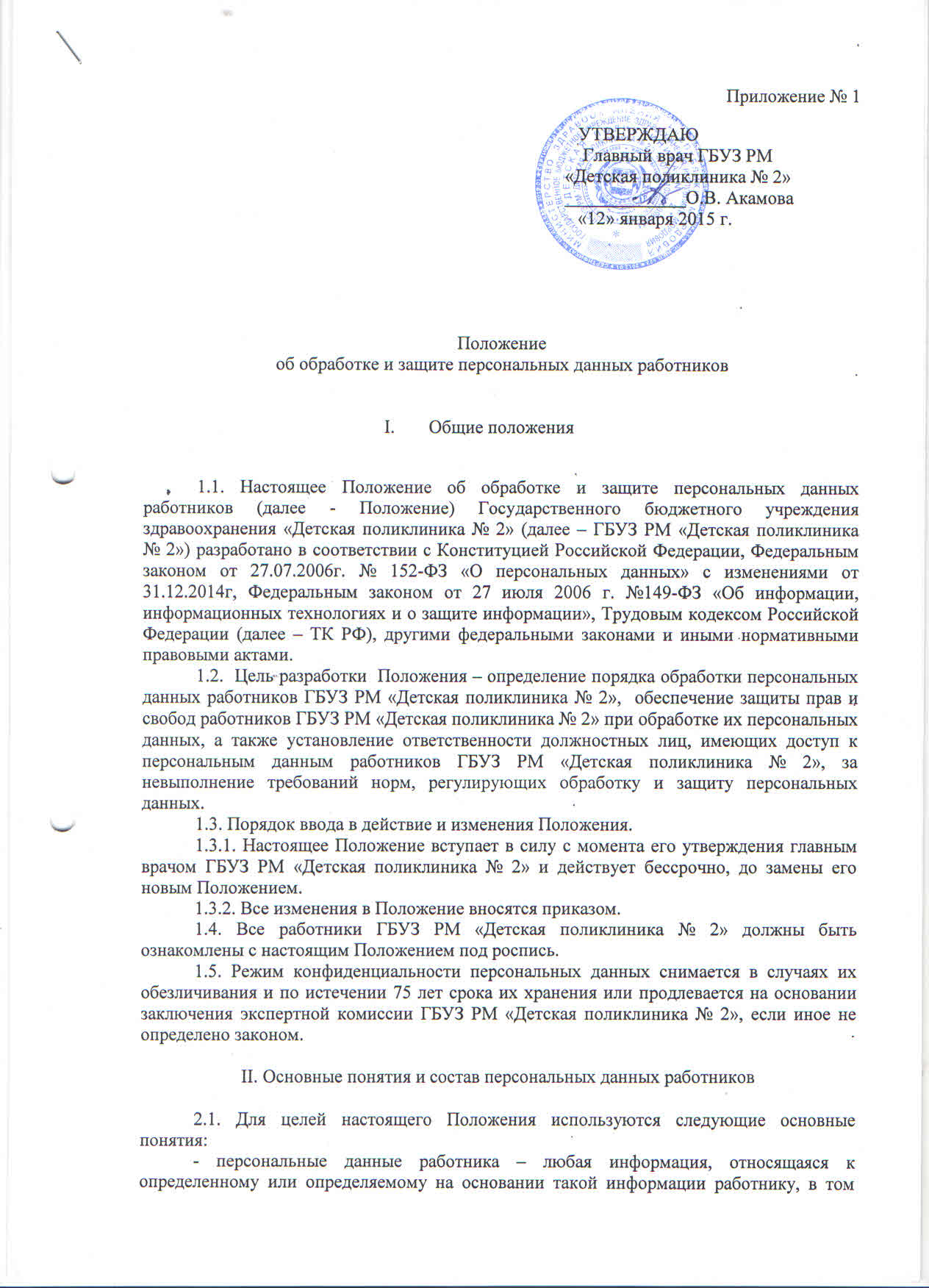 числе его фамилия, имя, отчество, год, месяц, дата и место рождения, адрес, семейное, социальное, имущественное положение, образование, профессия, доходы, другая информация, необходимая работодателю в связи с трудовыми отношениями;- обработка персональных данных – сбор, систематизация, накопление, хранение, уточнение (обновление, изменение), использование, распространение (в том числе передача), обезличивание, блокирование, уничтожение персональных данных работников ГБУЗ РМ «Детская поликлиника № 2»;  - конфиденциальность персональных данных – обязательное для соблюдения назначенного ответственного лица, получившего доступ к персональным данным работников, требование не допускать их распространения без согласия работника или иного законного основания;- распространение персональных данных – действия, направленные на передачу персональных данных работников определенному кругу лиц (передача персональных данных) или на ознакомление с персональными данными неограниченного круга лиц, в том числе обнародование персональных данных работников в средствах массовой информации, размещение в информационно - телекоммуникационных сетях или предоставление доступа к персональным данным работников каким-либо иным способом;- использование персональных данных – действия (операции)с персональными данными, совершаемые должностным лицом ГБУЗ РМ «Детская поликлиника                   № 2» в целях принятия решений или совершения иных действий, порождающих юридические последствия в отношении работников либо иным образом затрагивающих их права и свободы или права и свободы других лиц;- блокирование персональных данных – временное прекращение сбора, систематизации, накопления, использования, распространения персональных данных работников, в том числе передачи;- уничтожение персональных данных – действия, в результате которых невозможно восстановить содержание персональных данных в информационной системе персональных данных работников или в результате которых уничтожаются материальные носители персональных данных работников;- обезличивание персональных данных – действия, в результате которых невозможно определить принадлежность персональных данных конкретному работнику;- общедоступные персональные данные – персональные данные, доступ неограниченного круга лиц, к которым предоставлен с согласия работника или на которые в соответствии с федеральными законами не распространяется требование соблюдения конфиденциальности;- информация – сведения (сообщения, данные) независимо от формы их представления;- документированная информация – зафиксированная на материальном носителе путем документирования информации с реквизитами, позволяющими определить такую информацию или ее материальный носитель.2.2.  В состав персональных данных работников ГБУЗ РМ «Детская поликлиника                   № 2» входят документы, содержащие информацию о паспортных данных, образовании, отношении к воинской обязанности, семейном положении, месте жительства, состоянии здоровья, а также о предыдущих местах их работы.2.3. Комплекс документов, сопровождающий процесс оформления трудовых отношений работника в ГБУЗ РМ «Детская поликлиника № 2» при его приеме, переводе и увольнении.2.3.1. Информация, предоставляемая работником при поступлении на работу в ГБУЗ РМ «Детская поликлиника № 2», должна иметь документальную форму. При заключении трудового договора в соответствии со ст. 65 Трудового кодекса Российской Федерации лицо, поступающее на работу, предъявляет работодателю:- паспорт или иной документ, удостоверяющий личность;- трудовую книжку, за исключением случаев, когда трудовой договор заключается впервые, или работник поступает на работу на условиях совместительства, или трудовая книжка у работника отсутствует в связи с ее утратой или по другим причинам;- страховое свидетельство государственного пенсионного страхования;- документы воинского учета – для военнообязанных и лиц, подлежащих воинскому учету;- документ об образовании, о квалификации или наличие специальных знаний - при поступлении на работу, требующую специальных знаний или специальной подготовки;- свидетельство о присвоении ИНН (при его наличии у работника);  - справку о наличии (отсутствии) судимости и (или) факта уголовного преследования либо о прекращении уголовного преследования по реабилитирующим основаниям, выданную в порядке и по форме, которые устанавливаются федеральным органом исполнительной власти, осуществляющим функции по выработке и реализации государственной политики и нормативно-правовому регулированию в сфере внутренних дел.2.3.2. При оформлении работника в ГБУЗ РМ «Детская поликлиника № 2» начальником отела кадров заполняется унифицированная форма Т-2 «Личная карточка работника», в которой отражаются следующие анкетные и биографические данные работника:- общие сведения (Ф.И.О. работника, дата рождения, место рождения, гражданство, образование, профессия, стаж работы, состояние в браке, паспортные данные);- сведения о воинском учете;      - данные о приеме на работу.      В дальнейшем в личную карточку вносятся:       - сведения о переводах на другую работу;      - сведения об аттестации;      - сведения о повышении квалификации;      - сведения о профессиональной подготовке;      - сведения о наградах (поощрениях), почетных званиях;      - сведения об отпусках;      - сведения о социальных гарантиях;      - сведения о месте жительства и контактных телефонах.2.3.3. В отделе кадров, бухгалтерии ГБУЗ РМ «Детская поликлиника № 2» создаются и хранятся следующие группы документов, содержащие данные о работниках в единичном или сводном виде:2.3.3.1. Документы, содержащие персональные данные работников (комплексы документов, сопровождающие процесс оформления трудовых отношений при приеме на работу, переводе, увольнении; комплекс материалов по анкетированию, тестированию; проведению собеседований с кандидатом на должность; подлинники и копии приказов по личному составу; дела, содержащие материалы аттестации работников; служебных расследований; справочно-информационный банк данных по персоналу (картотеки, журналы); подлинники и копии отчетов, направляемых в государственные органы статистики, налоговые инспекции, вышестоящие органы и другие учреждения).2.3.3.2. Документация по организации работы структурных подразделений (положения о структурных подразделениях, должностные инструкции работников, приказы, распоряжения, указания руководства ГБУЗ РМ «Детская поликлиника № 2», документы по планированию, учету, анализу и отчетности в части работы с персоналом ГБУЗ РМ «Детская поликлиника № 2».III. Сбор, обработка и защита персональных данных3.1. Порядок получения персональных данных.3.1.1. Все персональные данные работника ГБУЗ РМ «Детская поликлиника                    № 2»  следует получать у него самого. Если персональные данные работника, возможно, получить только у третьей стороны, то работник должен быть уведомлен об этом заранее и от него должно, быть получено письменное согласие. Должностное лицо работодателя должно сообщить работнику ГБУЗ РМ «Детская поликлиника № 2» о целях, предполагаемых источниках и способах получения персональных данных, а также о характере подлежащих получению персональных данных и последствиях отказа работника дать письменное согласие на получение  данных.3.1.2. Работодатель не имеет права получать и обрабатывать персональные данные работника о его расовой, национальной принадлежности, политических взглядах, религиозных или философских убеждениях, состоянии здоровья, интимной жизни. В случаях, непосредственно связанных с вопросами трудовых отношений, в соответствии со ст. 24 Конституции Российской Федерации работодатель вправе получать и обрабатывать данные о частной жизни работника только с него письменного согласия.Обработка указанных персональных данных работников работодателем возможна только с их согласия в следующих случаях:- персональные данные являются общедоступными;- персональные данные относятся к состоянию здоровья работника, и их обработка необходима для защиты его жизни, здоровья или иных жизненно важных интересов других лиц и получение согласия работника невозможно;- по требованию полномочных государственных органов в случаях, предусмотренных федеральным законом.3.1.3. Работодатель вправе обрабатывать персональные данные работников только с их письменного согласия.3.1.4. Письменное согласие работника на обработку своих персональных данных должно включать в себя:- фамилию, имя, отчество, адрес субъекта персональных данных, номер основного документа, удостоверяющего его личность, сведения о дате выдачи указанного документа и выдавшем органе;- наименование (фамилию, имя, отчество) и адрес оператора, получающего согласие субъекта персональных данных;       - цель обработки персональных данных;       - перечень персональных данных, на обработку которых дается согласие субъекта персональных данных;       - срок, в течение которого действует согласие, а также порядок его отзыва.3.1.5. Согласие работника не требуется в следующих случаях:- обработка персональных данных осуществляется на основании Трудового кодекса РФ или иного федерального закона, устанавливающего ее цель, условия получения персональных данных и круг субъектов, персональные данные которые подлежат обработке, а также определяющего полномочия работодателя;- обработка персональных данных осуществляется в целях исполнения трудового договора;- обработка персональных данных осуществляется для статистических или иных научных целей при условии обязательного обезличивания персональных данных;- обработка персональных данных необходима для защиты жизни, здоровья или иных жизненно важных интересов работника, если получение его согласия невозможно.3.2. Порядок обработки, передачи и хранение персональных данных.3.2.1. Работник ГБУЗ РМ «Детская поликлиника № 2» предоставляет начальнику отдела кадров достоверные сведения о себе. Начальник отдела кадров ГБУЗ РМ «Детская поликлиника № 2» проверяет достоверность сведений, сверяя данные, представленные работником, с имеющимися у работника документами.3.2.2. В соответствии со ст. 86 ТК РФ в целях обеспечения прав и свобод человека и гражданина главный врач ГБУЗ РМ «Детская поликлиника № 2» (Работодатель) и его представители при обработке персональных данных работника должны соблюдать следующие общие требования:3.2.2.1. Обработка персональных данных может осуществляться исключительно в целях обеспечения соблюдения законов и иных нормативных правовых актов, содействия работникам в трудоустройстве, обучении и продвижении по службе, обеспечения личной безопасности работников, контроля количества и качества выполняемой работы и обеспечения сохранности имущества.3.2.2.2. При определении объема и содержания, обрабатываемых персональных данных главный врач должен руководствоваться Конституцией Российской Федерации, Трудовым кодексом РФ и иными федеральными законами.3.2.2.3. При принятии решений, затрагивающих интересы работника, главный врач не имеет права основываться на персональных данных работника, полученных исключительно в результате их автоматизированной обработки или электронного получения.3.2.2.4. Защита персональных данных работника от неправомерного их использования или утраты обеспечивается главным врачом за счет его средств в порядке, установленном федеральным законом.3.2.2.5. Работники и их представители должны быть ознакомлены под расписку с документами ГБУЗ РМ «Детская поликлиника № 2» устанавливающими порядок обработки персональных данных работников, а также об их правах и обязанностях в этой области.3.2.2.6. Во всех случаях отказ работника от своих прав на сохранение и защиту тайны недействителен.IV. Передача и хранение персональных данных4.1. При передаче персональных данных работника, главный врач должен соблюдать следующие требования:4.1.1. Не сообщать персональные данные работника третьей стороне без письменного согласия работника, за исключением случаев, когда это необходимо в целях предупреждения угрозы жизни и здоровью работника, а также в случаях, установленных федеральным законом.4.1.2. Не сообщать персональные данные работника в коммерческих целях без его письменного согласия. Обработка персональных данных работников в целях продвижения товаров, работ, услуг на рынке путем осуществления прямых контактов с потенциальным потребителем с помощью средств связи допускается только с его предварительного согласия.4.1.3. Предупредить лиц, получивших персональные данные работника, о том, что эти данные могут быть использованы лишь в целях, для которых они сообщены, и требовать от этих лиц подтверждения того, что это правило соблюдено. Лица, получившие персональные данные работника, обязаны соблюдать режим секретности (конфиденциальности). Данное Положение не распространяется на обмен персональными данными работников в порядке, установленном федеральными законами.4.1.4. Осуществлять передачу персональных данных работников ГБУЗ РМ «Детская поликлиника № 2» в соответствии с настоящим Положением.4.1.5. Разрешать доступ к персональным данным работников, только специально уполномоченным лицам, при этом указанные лица должны иметь право получать только те персональные данные работника, которые необходимы для выполнения конкретной функции. Список уполномоченных и имеющих доступ к персональным данным работников ГБУЗ РМ «Детская поликлиника № 2» указаны в приложении № 1 настоящего Положения.4.1.6. Не запрашивать информацию о состоянии здоровья работника, за исключением тех сведений, которые относятся к вопросу о возможности выполнения работником трудовой функции.4.1.7. Передавать персональные данные работника представителям работников в порядке, установленном Трудовым кодексом РФ, и ограничивать эту информацию только теми персональными данными работника, которые необходимы для выполнения указанными представителями их функции.4.2. Хранение и использование персональных данных работников.4.2.1. Персональные данные работников обрабатываются и хранятся в отделе кадров ГБУЗ РМ «Детская поликлиника № 2».4.2.2. Персональные данные работников могут быть получены, проходить дальнейшую обработку и передаваться на хранение, как на бумажных носителях, так и в электронном виде.    4.2.3. При получении персональных данных не от работника (за исключением случаев, если персональные данные были предоставлены главному врачу на основании федерального закона или если персональные данные являются обще доступным), главный врач до начала обработки таких персональных данных обязан предоставить работнику следующую информацию:- наименование (фамилия, имя, отчество) и адрес оператора или его представителя;- цель обработки персональных данных и ее правовое основание;        - предполагаемые пользователи персональных данных;        - установление Федеральным законом права субъекта персональных данных.V. Доступ к персональным данным работников5.1. Право доступа к персональным данным работников имеют:- главный врач ГБУЗ РМ «Детская поликлиника № 2»;        - главный бухгалтер ГБУЗ РМ «Детская поликлиника № 2»;        - начальник планово-экономического отдела;         - экономист;           - бухгалтер;           - юрисконсульт;        - начальник отдела кадров.5.2. Работник ГБУЗ РМ «Детская поликлиника № 2» имеет право:5.2.1. Получать доступ к своим персональным данным и ознакомление с ними, включая право на безвозмездное получение копий любой записи, содержащей персональные данные работника.5.2.2. Требовать от главного врача уточнения, исключения или исправления неполных, неверных, устаревших, недостоверных, незаконно полученных или не являющих необходимыми для главного врача персональных данных.5.2.3. Требовать извещения главным врачом всех лиц, которыми ранее были сообщены неверные или неполные персональные данные, обо всех произведенных в них исключениях, исправлениях или дополнениях.5.2.4. Обжаловать в уполномоченный орган по защите прав субъектов персональных данных или в судебном порядке неправомерные действия или бездействия главного врача при обработке и защите персональных данных.5.3. Копировать и делать выписки персональных данных работника разрешается исключительно в служебных целях с письменного разрешения начальника отдела кадров ГБУЗ РМ «Детская поликлиника № 2».5.4. Передача информации третьей стороне возможна только при письменном согласии работника.VI. Ответственность за нарушение норм, регулирующих обработку и защиту персональных данных6.1. Документы, содержащие персональные данные работников ГБУЗ РМ «Детская поликлиника № 2», передаются под персональную ответственность начальника отдела кадров и хранятся в сейфе.6.2. Работники ГБУЗ РМ «Детская поликлиника № 2», виновные в нарушение норм, регулирующих получение, обработку и защиту персональных данных работника, несут дисциплинарную административную, гражданско-правовую и уголовную ответственность в соответствии с федеральными законами.6.3. Главный врач ГБУЗ РМ «Детская поликлиника № 2» за нарушение норм, регулирующих получение, обработку и защиту персональных данных работника, несет административную ответственность согласно ст. 5.27 и 5.39 Кодекса об административных правонарушениях Российской Федерации, статьи 90 Трудового кодекса РФ, а также возмещает работнику ущерб, причиненный неправомерным использованием информации, содержащей персональные данные работника.         Приложение № 1                        								 к положению о защите   									         персональных данных          работников от 12.01.2015г.  Список лиц, уполномоченных и имеющих доступк персональным данным работниковГБУЗ РМ «Детская поликлиника № 2» Акамова О.В. – главный врач;Трямкина Е.В. – главный бухгалтер;Балахонова И.В. – главная медицинская сестра;Сурина О.Ю. – начальник планово-экономического отдела;Плеханова А.С. –начальник отдела кадров;Кунева И.Н. – юрисконсульт.